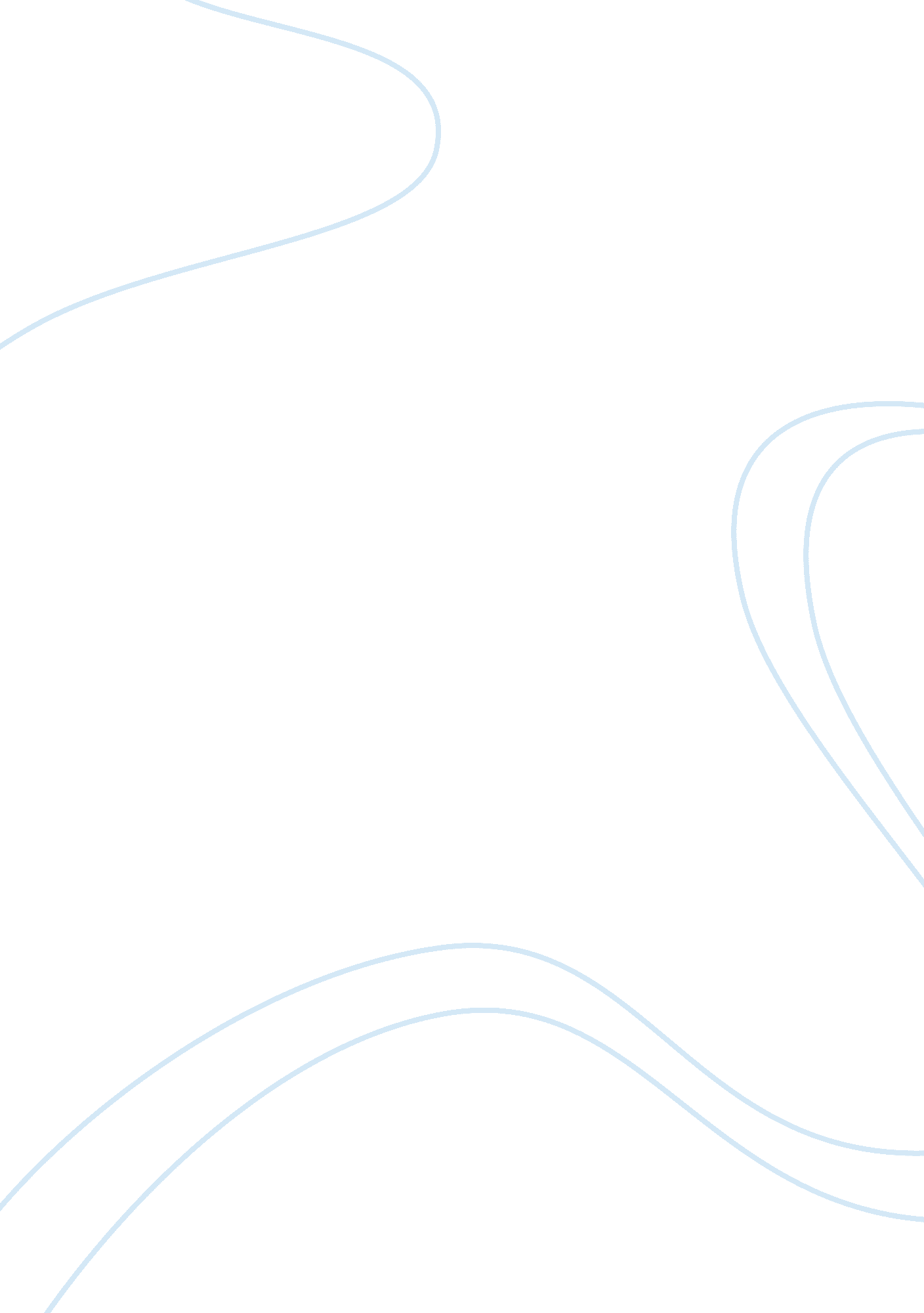 Syllabus essay answers essay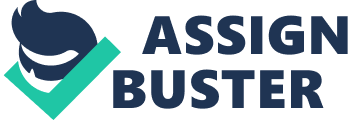 AP English Literature and Composition2013-2014Mrs. Gretchen Mazany989. 921. 2585 [email protected] usBrief overview of course: This course will challenge academic strength and drive. One of the purposes of this course is building on listening, reading and writing skills so students will be prepared for higher education and future endeavors. The AP English Literature and Composition course will achieve this goal by engaging students in the careful reading and critical analysis of literature. Through close reading of selected texts, students can expand their understanding of the ways writers use language to provide both meaning and enjoyment for their readers. This course will cover many pieces of literature. Most of the course assessments will be in the form of essays and other styles of writing. Another goal of this course is to prepare students for the AP examination. If the student passes the exam he or she will be able to earn college credit. If the student does not meet course requirements not only will his or her grade suffer, but the student will be unprepared to take the exam in the spring. It is in the student’s best interests to do all of the work required for this course. Writing overview for course: Students will keep a daily journal in which they will answer questions related to reading selections. These questions will be analytical in nature requiring them to reflect on previous readings. Each question will be answered in timed sessions of 10-15 minutes. Other journal entries will include free writes, opinion questions, and mini grammar lessons. In addition to the mini grammar lessons in the journal, the teacher will provide weekly in class grammar lessons as well as practice and reinforcement assignments to be completed outside of class. In addition to the daily writings, student will complete analytical extended writing based on their readings, class discussions and individual research. To assure that students.. . 